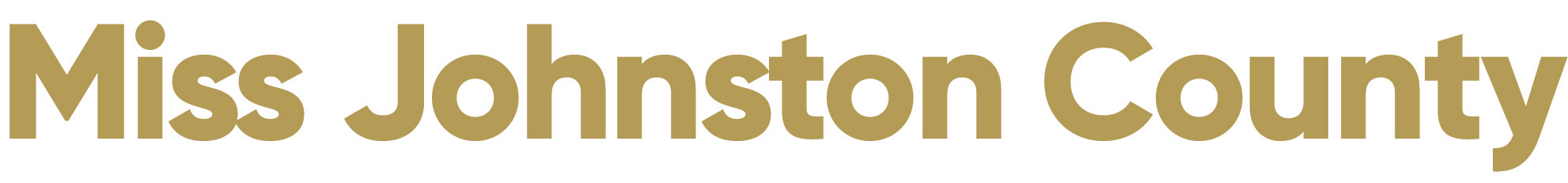 Miss Johnston CountyINTENT FORMJanuary 15, 2022 6:00 pm Name:    ________________________________________________________________                                                                                                                                 Home Address____________________________________________________________                                                                                                                          	 Home Phone Number:  ___________________________________________________                                                                                                             Cell Phone Number:_____________________________________________________                                                                                                                    	 Email Address:_______________________________________________________                                                                                                                           Talent:______________________________________________________________                                                                                                                                         Age:_________             School Status:  ______________________________________                                                                                                 Previous Pageant(s): _____________________________________________________                                                                                                                	This form signifies your commitment to the pageant.  Please return completed form to:Email to info@missjoco.org	